Муниципальное казенное дошкольное  образовательное учреждение города Новосибирска«Детский сад № 478 комбинированного вида»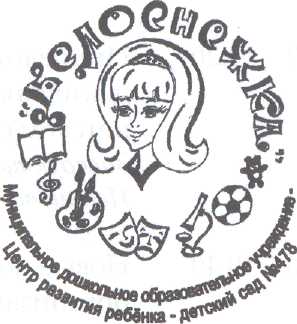 Юридический адрес: г. Новосибирск, ул. Рассветная 17/1Телефон/факс: (383) 2741519, e-mail: DOU478@rambler.ruНОВОСИБИРСК 2018 г.Цель: выявить уровень  знаний детей средней группы комбинированного вида.Задачи:Образовательные:Закреплять грамматический строй речи: обучать пониманию пространственных отношений двух предметов, выраженных предлогами: над, под, на; закреплять умения образовывать «ласковые слова» (с уменьшительно-ласкательным суффиксом); закреплять умения подбирать слова, подходящие по смыслу; закреплять умение согласовывать существительное с прилагательным.
Развивающие: Воспитательные:Воспитывать умение работать в коллективе; воспитывать навыки сотрудничества в игре; воспитывать навыки самостоятельности.Оборудование:Демонстрационный материал:   письмо, мяч, карточки с загадками, кубик, с разноцветными сторонами, бабочка и цветок, картинки с обобщающими понятиями,.Материалы : экран, проектор, презентация к образовательной деятельности.Предварительная работа: словесные игры, дидактические игры, настольно – печатные игры, малоподвижные игры, занятия по развитию речи,   продуктивная деятельность, индивидуальная работа с детьми, чтение русских народных сказок.Методы: Словесные Наглядные Практические Ход занятия.Дети находятся в свободной деятельности. Воспитателю на телефон приходит сообщение. Читает, обращается к детям.В: Ребята, подойдите, пожалуйста ко мне. Мне на телефон пришло сообщение. Я выведу на экран это сообщение.На экране появляется изображение феи, включается запись обращения. «Дорогие ребята! Пишут вам лесные Феи. В нашем волшебном лесу случилась беда. Злой волшебник заколдовал дерево фей, сорвав все листочки и разбросав их по сказочному лесу и теперь оно засохло, а все феи остались без волшебства. Чтобы оживить дерево и вернуть нам волшебство, нужно собрать листочки и вернуть их на дерево, выполнив задания от Злого волшебника. Лесные Феи.»
В: Ну что, поможем феям? (ответы детей) Тогда отправляемся в сказочный лес.На полу лежит массажная дорожка. В: Чтобы попасть в сказку, нужно разуться и перейти через ручеек. В: Ручеек, ручеек в сказку множество дорог. Помоги же нам немного – укажи одну дорогу. Дети и воспитатель разуваются, проходят по ручейку и оказываются в сказке.В: Ребята, посмотрите, как тут красиво. Скажите какой лес? (Ответы детей) Вы обратили внимание, что здесь очень тихо, никого нет. А вот и дерево, на котором действительно нет листьев. Подходим к дереву, под которым лежит сундучок с подарками накрытый тканью.В: Нам нельзя останавливаться, нужно быстро искать пропавшие листочки и спасать фей.Дети осматривают группу и находят листок. В: Напоминаю, что просто листок мы забрать не можем, только после выполнения задания.Подходим, на обратной стороне читаем задание: «Скажи наоборот» В: Я вам буду говорить слова, а вы мне называете наоборот.Большой –, мягкий –, тяжелый –, светлый –, грязный –, говорить –, добро –, высокий -, зима – день -.В: Молодцы. Думаю с заданием мы справились. Проверим это когда соберем все листочки. Ищем следующий листочек.Дети находят игрушку с листком в руках. В: Ребята, давайте попросим ??? отдать нам листок, чтобы прочитать задание.Дети просят ????, используя вежливые слова. На листке читаем задание «Расскажи обо мне». В: Я вам немного помогу. Чтобы легче было составлять рассказ, я вам предлагаю схему подсказку.На экране появляется схема, 1-2  ребенка составляют рассказы.Воспитатель делает вид, что ??? говорит ему что-то на ушко.В: Наш герой говорит, что ему очень понравились ваши рассказы и с удовольствием отдаст нам листочек. Ну а пока мы ищем следующий листок предлагаю поиграть.Физминутка «По лесу шагаем»В: Кто из вас уже заметил следующий листок?Дети находят сразу несколько листков. На них лежит бабочка.В: Ой, ребята. Кто это лежит на листочках? (Ответы детей) Чтобы узнать следующее задние, нужно сдуть бабочку. Давайте сделаем это вместе. Дети  и воспитатель делают глубокий вдох, дуют, бабочка слетает.В: Молодцы, у вас хорошо получилось. Скажите, где была бабочка? (На листике). А теперь она где оказалась? (Под листиком)В: Давайте посмотрим, что нам предстоит сделать.Воспитатель читает «Скажи одним словом». На каждом листочке изображены картинки с предметами. Детям необходимо назвать группу этих предметов одним словом. В: Ребята, вы отлично справились с заданием. Думаю что бабочку можно взять с собой и посадить на сказочное дерево. Посмотрите вокруг, не осталось ли еще листочков от Злого волшебника?Дети обнаруживают, что листочков больше нет.В: Тогда давайте скорее оживлять дерево листочками.Дети приклеивают листочки на дерево.В: Ребята, а я знаю одни волшебные слова. Давайте закроем глаза, произнесем их и проверим, все ли задания мы выполнили правильно и  оживет ли наше дерево.Раз, два, три – сказочное дерево оживи!Дети закрывают глаза, произносят слова и на экране появляется картинка со сказочным лесом, феями и деревом с листьями.Пока дети произносят заклинание, воспитатель убирает ткань с сундучка под деревом.В: Случилось чудо -  дерево ожило! У нас получилось вернуть феям волшебство! Ой, смотрите, что отправили вам феи в знак благодарности (воспитатель показывает сундучок с угощением). Нам пора возвращаться в детский сад через волшебный ручеек.В: Ручеек, ручеек в сказку множество дорог. Помоги же нам немного – укажи домой дорогу. В: Ребята, что вам больше всего запомнилось в сегодняшнем путешествии? Какие задания для вас показались трудными? Какие задания вам понравилось выполнять? 
Кто в глуши такой таится?Что за зверь?Какая птица?Только в лес мы вошлиМаршировать.Появились комарыИмитировать укусы комаров. Легко похлопывать по различным участкам телаДальше по лесу шагаемМаршировать.И медведя мы встречаемРаскачивание туловища из стороны в сторонуСнова дальше мы идемМаршироватьПеред нами водоем!Руки в стороныПрыгать мы уже умеем,Прыгать будем мы смелееРуки на поясе. Полуприседания с поворотом вправо-влевоРаз-два, раз-дваПрыжкиПозади теперь вода!МаршироватьРуки выше поднимаем,Дышим ровно, глубоко.Ветер дует нам в лицо.